Publicado en Madrid el 07/04/2018 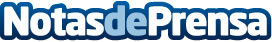 El 20% de los camiones con menos de 4 años contratan seguros a todo riesgo, según Turboseguros.comUno de cada cinco camiones nuevos tiene contratado un seguro a todo riesgo, la mayoría de ellos con franquicia, según el comparador de seguros Turboseguros.com. Asimismo, la cobertura de daños propios apenas aparece en las pólizas de vehículos pesados con más de 5 años de antigüedadDatos de contacto:Francisco José Ruiz de MartínNota de prensa publicada en: https://www.notasdeprensa.es/el-20-de-los-camiones-con-menos-de-4-anos Categorias: Nacional Madrid Logística Seguros Industria Automotriz http://www.notasdeprensa.es